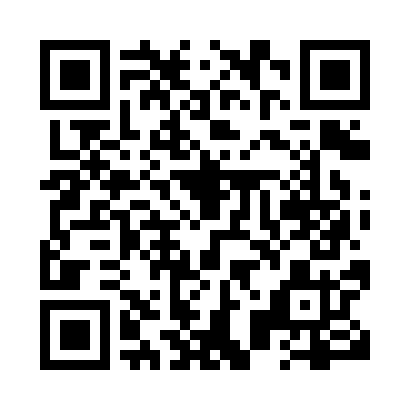 Prayer times for Lugar, New Brunswick, CanadaMon 1 Jul 2024 - Wed 31 Jul 2024High Latitude Method: Angle Based RulePrayer Calculation Method: Islamic Society of North AmericaAsar Calculation Method: HanafiPrayer times provided by https://www.salahtimes.comDateDayFajrSunriseDhuhrAsrMaghribIsha1Mon3:285:301:276:559:2511:262Tue3:295:301:276:559:2411:263Wed3:295:311:286:559:2411:264Thu3:305:321:286:559:2411:265Fri3:305:321:286:549:2311:266Sat3:315:331:286:549:2311:257Sun3:315:341:286:549:2211:258Mon3:325:351:286:549:2211:259Tue3:325:361:296:549:2111:2510Wed3:335:371:296:539:2111:2511Thu3:335:381:296:539:2011:2412Fri3:345:381:296:539:1911:2313Sat3:365:391:296:529:1811:2214Sun3:385:401:296:529:1811:2015Mon3:395:411:296:529:1711:1816Tue3:415:421:296:519:1611:1717Wed3:435:441:306:519:1511:1518Thu3:455:451:306:509:1411:1319Fri3:475:461:306:509:1311:1120Sat3:495:471:306:499:1211:1021Sun3:515:481:306:499:1111:0822Mon3:535:491:306:489:1011:0623Tue3:555:501:306:479:0911:0424Wed3:575:511:306:479:0811:0225Thu3:595:531:306:469:0611:0026Fri4:015:541:306:459:0510:5827Sat4:035:551:306:459:0410:5628Sun4:055:561:306:449:0310:5429Mon4:075:581:306:439:0110:5230Tue4:095:591:306:429:0010:5031Wed4:116:001:306:418:5910:47